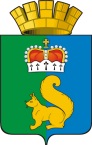 ПОСТАНОВЛЕНИЕАДМИНИСТРАЦИЯ ГАРИНСКОГО ГОРОДСКОГО ОКРУГАВ соответствии с Федеральными законами от 06.10.2003 № 131-ФЗ «Об общих принципах организации местного самоуправления в Российской Федерации»,                    от 21.11.2011 № 323-ФЗ «Об основах охраны здоровья граждан в Российской Федерации», от 30.03.1999 № 52-ФЗ «О санитарно – эпидемиологическом благополучии населения»,  руководствуясь Уставом Гаринского городского округа, ПОСТАНОВЛЯЮ:1. Утвердить Комплексный план мероприятий  по санитарной охране территории Гаринского городского округа от завоза  и распространения инфекционных болезней, имеющих важное международное значение                             и представляющих опасность для человека и окружающей среды на период                  2024-2026 гг. (прилагается).2. Признать утратившим силу постановление администрации Гаринского городского округа   от 22.12.2021 № 461 «Об утверждении Плана  мероприятий                 на случай завоза или возникновения  инфекционных болезней, вызывающих чрезвычайные ситуации в области санитарно - эпидемиологического благополучия населения Гаринского городского округа   на 2022-2023 годы».	3. Настоящее постановление опубликовать (обнародовать).4. Контроль за исполнением настоящего постановления возложить                                на первого заместителя главы администрации Гаринского городского округа               Каргаеву Т.В.11.03.2024р.п. Гари№ 174Об утверждении Комплексного плана мероприятий  по санитарной охране территории Гаринского городского округа от завоза               и распространения инфекционных болезней, имеющих важное международное значение                             и представляющих опасность                  для человека и окружающей среды на период 2024-2026 гг.ГлаваГаринского городского округа                                 С.Е Величко